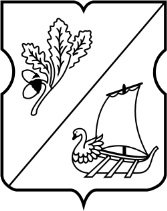 СОВЕТ ДЕПУТАТОВ муниципального округа Старое Крюково ПРОЕКТРЕШЕНИЕ19 января 2016 г.  № 01/01Об отчете главы управы района Старое Крюково города Москвы Петровой Л.И.  о результатах деятельности управы района в 2015 годуВ соответствии с пунктом 1 части 1 статьи 1 Закона города Москвы от 11 июля 2012 года № 39 «О наделении органов местного самоуправления муниципальных округов в городе Москве отдельными полномочиями города Москвы»  и по результатам  заслушивания ежегодного отчета главы управы района Старое Крюково города Москвы Петровой Л.И. (далее – управа района) о деятельности управы района в 2015году Совет депутатов муниципального округа Старое Крюково решил:1.Принять отчет главы управы о деятельности управы района в 2015 году  к сведению (приложение).2. Предложить главе управы района Старое Крюково:2.1. Провести  в установленные сроки благоустройство дворовых территорий, запланированных на 2016 год, с учётом обращений граждан и депутатов Совета депутатов муниципального округа.2.2. Провести мероприятия по приведению в порядок подъездов.3. Направить настоящее решение в управу района Старое Крюково, префектуру Зеленоградского административного округа, Департамент территориальных органов исполнительной власти города Москвы, прокуратуру Зеленоградского административного округа4.Опубликовать настоящее решение в бюллетене «Московский муниципальный вестник» и разместить на официальном сайте муниципального округа Старое Крюково.5. Контроль за выполнением настоящего решения возложить на главу муниципального округа  Старое Крюково в городе Москве Суздальцеву И.В.Ознакомлена:Глава муниципального округа Старое Крюково			                                                           И.В.Суздальцева Согласовано:                                                                                     Юрисконсульт-советник                                                                            Л.А.Шальнова				Приложениек решению Совета депутатов муниципального  округа  Старое Крюковоот 19.01.2016 г. №01/01Доклад главы управы района Старое Крюково  Л.И. Петровой  перед Советом депутатов муниципального округа   о деятельности управы района Старое Крюково в 2015 году.